Les croix de chemin de Saint-AndréCroix des Paradis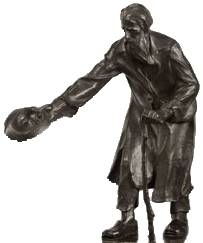 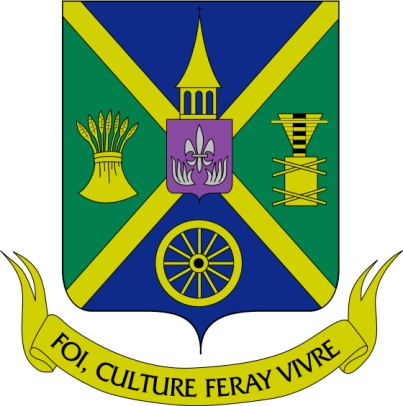 Saint-AndréCroix des quêteuxÉrigée depuis le début des années 1900, cette croix doit son nom à un quêteux qui se serait endormi de son dernier sommeil sous les arbres.  La croix a été entretenue par les familles de ce rang dont celle de Odilon Sirois qui lui vouait une reconnaissance particulière et celle d'Ovide Beaulieu sur la terre de qui elle était installée.  L'endroit bien réaménagé en 1991 est fréquenté par les marcheurs et cyclistes qui y prennent une pause.  En hommage aux quêteux inhumés à Saint-AndréJoseph Leroux, décédé le 28 juin 1799 à l'âge de 80 ansAlexis Cardinal, décédé le 11 janvier 1850 à l'âge de 80 ansJoseph Pelletier, décédé le 3 avril 1925 à l'âge de 72 ansHenri Perrault, décédé le 16 février 1925 à l'âge de 78 ansOctobre 2016, Fabrique de la Paroisse de Saint-André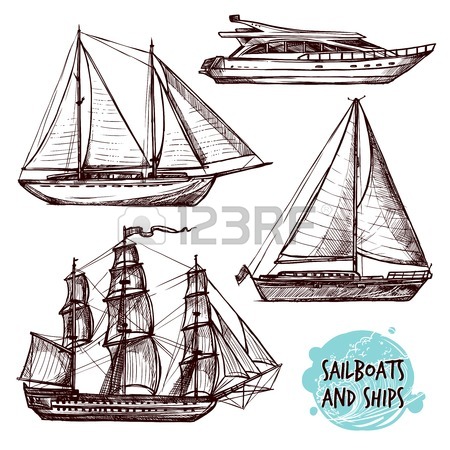 Saint-AndréCroix des Paradis On rapporte que cette croix aurait été érigée suite à la noyade de Léon Paradis, étudiant du collège Sainte-Anne.  En fin de vacances estivale, ce jeune homme et quelques amis avaient loué le 2 septembre 1913  un voilier à la Pointe-Sèche d'où ils sont partis pour se rendre au quai de Saint-André.  Les vents trop forts les poussaient inévitablement vers les pêches tendues à l'Ouest de l'Islet.  Ne pouvant jeter l'ancre à cet endroit, ils la mettent dans une chaloupe et se dirigent plus à l'Ouest. Dans la manoeuvre,  Léon Paradis, 19 ans, tombe à l'eau et se noie.  En hommage aux noyés inhumés à Saint-AndréLéon Paradis, décédé le 2 septembre 1913, 19 ansJames Brinn, décédé le 13 juillet 1854, 26 ans Octobre 2016, Fabrique de la Paroisse de Saint-AndréSaint-André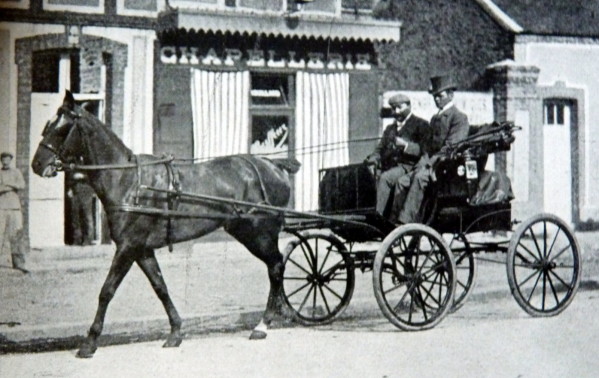 Croix de la PinièreRevenant d'une visite auprès d'un malade le 10 mai 1913, le docteur Gélase Gagnon meurt tragiquement dans la route conduisant à la station.  Le docteur Gagnon est retrouvé, la tête prise entre la roue et le rebord de sa voiture, cordeaux autour du cou, son cheval attendant patiemment le signal du départ.  La croix est implantée le 23 août 1914 près des lieux de l'événement.En hommage au docteur Gagnon mort à l'âge de 42 ans.Octobre 2016, Fabrique de la Paroisse de Saint-André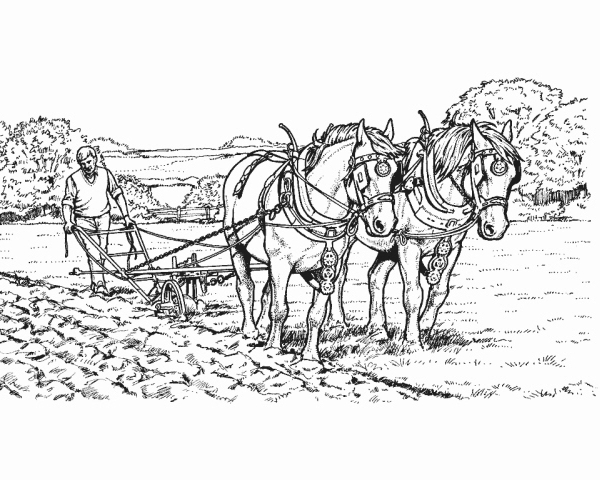 Saint-AndréCroix des LapointeÉrigée depuis plus de 150 ans par les familles Lapointe du rang deux,  cette croix veut rappeler la foi des habitants du rang deux qui se rassemblent pendant le mois de Mai (mois de Marie) pour prier et demander la clémence du Seigneur pour obtenir de bonnes récoltes. En hommage aux 75 Lapointe inhumés à Saint-André  depuis la fondation de la paroisse jusqu'en 2000.Octobre 2016, Fabrique de la Paroisse de Saint-AndréSaint-AndréCroix du MississipiEn février 1936,  Raymond Dupont, jeune homme de 21 ans qui fréquente Camilla Ouellet, vient donner un coup de main aux Ouellet pour la corvée de sciage du bois.  Tout à coup, les troncs de bois montés en gerbe glissent et coincent  le jeune contre la scie ronde qui lui coupe la tête.  Terrible accident, la famille Ouellet veut commémorer l'événement et érige une croix bénite le 16 juillet 1944.  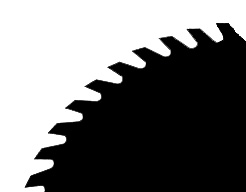 En hommage  à Raymond Dupont et aussi à Élie Tardif, 9 ans, tombé de la montagne du Mississipi le 14 septembre 1828.Octobre 2016, Fabrique de la Paroisse de Saint-André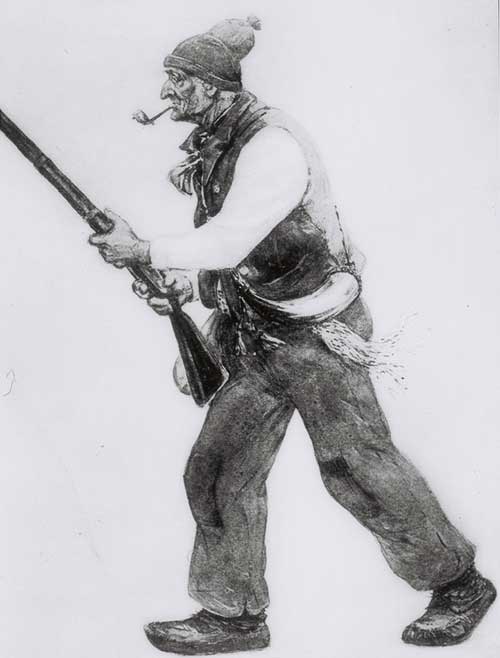 Saint-AndréCroix de la montagne du villageCette croix presque centenaire est érigée sur la montagne en 1922 par la famille Sirois du village pour commémorer le décès accidentel de Ludger Paradis qui participait le 1er mai 1914 à la cérémonie de l'arbre de mai (mois de Marie).  Ce dernier s'accroche dans un madrier du trottoir et actionne accidentellement son fusil qui le tue.  La croix d'acier faite par le forgeron Arthur Tardif est entretenue par la famille Sirois depuis ce moment. Octobre 2016, Fabrique de la Paroisse de Saint-André